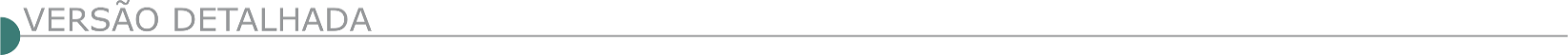 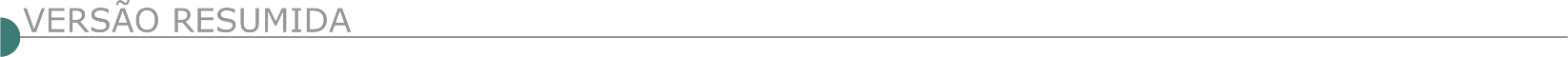 ESTADO DE MINAS GERAISPREFEITURA MUNICIPAL DE ARAXÁ - EDITAL CONCORRÊNCIA Nº 03.001/2022 - PROCESSO Nº PROCESSO LICITATÓRIO Nº 010/2022Data/Hora de entrega dos envelopes: 22-02-2022 • 09:00 - Data/Hora de abertura dos envelopes: 22-02-2022 • 09:10 - CONTRATAÇÃO DE EMPRESA ESPECIALIZADA EM ENGENHARIA CIVIL, INCLUINDO O FORNECIMENTO DE MATERIAL E MÃO DE OBRA PARA REVITALIZAÇÃO VIÁRIA DA AVENIDA HONÓRIO DE PAIVA ABREU - TRECHO 2 E 3, ALÉM DAS VIAS DE ACESSO A RUA AMÉRICA APARECIDA E RUA LENINHA ROCHA BORGES NO MUNICÍPIO DE ARAXÁ-MG, CONFORME PROCESSO LICITATÓRIO Nº 010/2022. https://www.araxa.mg.gov.br/licitacao-listar. PREFEITURA MUNICIPAL DE CAPARAÓ - TOMADA DE PREÇO Nº 002/2022 - PROCESSO LICITATÓRIO Nº: 002/2022Modalidade: Tomada de Preços - Objeto: A presente licitação tem por objeto a contratação de empresa especializada em serviços de engenharia para realização de calçamento da estrada vicinal de acesso ao Portal da Lua, conforme especificações constantes no Projeto Básico, Cronograma Físico-Financeiro, Memorial Descritivo e Planilha Orçamentária, conforme Termo de Repasse n° 1301001052/2021 SEINFRA. Unidade Solicitante: Prefeitura Municipal de Caparaó - Data de Abertura: 09/02/2022 - Horário de Abertura: 13h30min - Local: Av. Américo Vespúcio de Carvalho, Nº 120, Centro, Caparaó – MG | CEP: 36.834-000 | Telefone: (32) 3747-1282 - (32) 3747-1026 -https:// www.caparao.mg.gov.br/licitacoes/188-tomada-de-preco-n-002-2022-anexos. MUNICÍPIO DE CONCEIÇÃO DO MATO DENTRO DEPARTAMENTO DE LICITAÇÕES - EDITAL DE LICITAÇÃO N° 250/2021 PROCESSO Nº 250/2021 TOMADA DE PREÇOS Nº 017/2021Rua Daniel de Carvalho, 17 – Centro – CEP: 35.860-000. E-mail: licitacao@cmd.mg.gov.br – Telefone (31) 3868-2398 - PREÂMBULO O Município de Conceição do Mato Dentro/MG, em atendimento à Secretaria Municipal de Infraestrutura e Transportes, torna público que a Comissão Permanente de Licitação, nomeada pela Portaria nº 195/2021, a fim de realizar certame licitatório, sob a modalidade Tomada de Preço, receberá no Departamento de Licitações e Contratos situado na Rua Daniel de Carvalho, 17, Centro, CEP: 35.8600-000, no município de Conceição do Mato Dentro/MG, envelopes contendo documentos de habilitação e proposta, para julgamento da mais vantajosa, em tudo observando a Lei 8.666/93 e nos termos do presente edital. ENTREGA DOS ENVELOPES: até às 16h30min do dia 18 de fevereiro de 2022. ABERTURA DA LICITAÇÃO: Dia 21 de Fevereiro de 2022 às 09h30min. Em razão da reconhecida pandemia do Covid-19 e em atendimento às recomendações dos profissionais da saúde e das autoridades governamentais, a(s) sessão(ões) presencial(is) e demais atos deste certame ocorrerá(ão) por VIDEOCONFERÊNCIA, a ser(em) realizadas através do GOOGLE MEET, que é uma ferramenta de colaboração corporativa pertencente à plataforma Google, conforme regulamentado através do Decreto Municipal nº 060/2021, disponível no link http://cmd.mg.gov.br/decretos-2. O acesso aos procedimentos para uso da ferramenta pelos licitantes será feito pelo link https://meet.google.com/qjy-wimi-nvh. Qualquer cidadão interessado poderá acompanhar as sessões utilizando o link informado neste edital. Qualquer cidadão é parte legítima para impugnar este edital de licitação por irregularidade na aplicação da Lei, através do e-mail licitacao@cmd.mg.gov.br ou carta protocolada na Prefeitura Municipal, situada a Rua Daniel de Carvalho, n.º 17, Centro, em até 05 (cinco) dias úteis antes da data fixada para a entrega da DOCUMENTAÇÃO DE HABILITAÇÃO e das PROPOSTAS, devendo a COMISSÃO ESPECIAL DE LICITAÇÃO julgar e responder à impugnação em até 3 (três) dias úteis, nos termos do § 1º do artigo 41 da Lei Federal nº 8.666/93, via e-mail. Decairá o direito de impugnar os termos deste edital de licitação, por falhas ou irregularidades que o viciariam, o licitante que não o fizer até o segundo dia útil que anteceder a data fixada para a abertura da DOCUMENTAÇÃO DE HABILITAÇÃO e PROPOSTAS, hipótese em que tal comunicação não terá efeito de recurso. OBJETO 1.1. Constitui o objeto da presente licitação é a contratação de empresa especializada para obra de Implantação de Reservatório de Água no Distrito de Costa Sena, no município de Conceição do Mato Dentro/MG, conforme especificações constantes na planilha, cronograma, memorial descritivo, anexos ao Edital nº 250/2021. 1.2. O valor estimado do referido processo licitatório é R$ 404.734,36 (quatrocentos e quatro mil, setecentos e trinta e quatro reais e trinta e seis centavos), devendo as propostas se limitar a este valor, sob pena de desclassificação. https://www.cmd.mg.gov.br/portal/editais/0/1/4960/. PREFEITURA MUNICIPAL DE FORMIGA - CONCORRÊNCIA: Nº 05/2021 CONTRATAÇÃO DE EMPRESA ESPECIALIZADA PARA EXECUÇÃO DA OBRA “CONSTRUÇÃO DA ESTAÇÃO DE TRATAMENTO DE ESGOTO (ETE)” - Data de publicação 17 de janeiro de 2022 - CONTRATAÇÃO DE EMPRESA ESPECIALIZADA PARA EXECUÇÃO DA OBRA “CONSTRUÇÃO DA ESTAÇÃO DE TRATAMENTO DE ESGOTO (ETE)”, LOCALIZADA NA FAZENDA VARGEM GRANDE S/Nº, EM FORMIGA – MG, CONFORME PROJETOS, PLANILHA ORÇAMENTÁRIA, ESPECIFICAÇÃO PARTICULAR (MEMORIAL DESCRITIVO), MEMORIAL DE CÁLCULO, CRONOGRAMA FÍSICO-FINANCEIRO E ESPECIFICAÇÕES TÉCNICAS, POR MEIO DO TERMO DE COMPROMISSO Nº 0350922-41/2011, FIRMADO COM O MINISTÉRIO DO DESENVOLVIMENTO REGIONAL. - Situação: Em andamento Nº do processo: PROCESSO LICITATÓRIO: Nº 176/2021 - Data de abertura: 18/02/2022 08:10 - https://www.formiga.mg.gov.br/formigamg/compras/concorrencia-no-05-2021/. MUNICÍPIO DE GOVERNADOR VALADARES/MG - EDITAL DE TOMADA DE PREÇOS Nº 016/2021 PAC N.º 1.158/2021 TIPO DE LICITAÇÃO: MENOR PREÇO GLOBAL REGIME DE EXECUÇÃO - EMPREITADA POR PREÇO GLOBAL DATA DE ABERTURA: 10/03/2022. O MUNICÍPIO DE GOVERNADOR VALADARES/MG, torna público para conhecimento de quantos possam se interessar que fará realizar licitação na modalidade Tomada de Preços, tipo MENOR PREÇO GLOBAL, regime de execução: EMPREITADA POR PREÇO GLOBAL, de acordo com as disposições deste instrumento e respectivos anexos. O certame será processado e julgado em conformidade com a Lei Federal nº 8.666/93, Lei Complementar nº 123/06 alterada pela Lei Complementar nº 147/14 e demais normas complementares, para execução dos serviços discriminados na Cláusula I – DO OBJETO deste Edital. As empresas interessadas poderão obter o Edital de “Tomada de Preço”, através do site www.valadares.mg.gov.br, ou obter informações sobre o mesmo, nos dias úteis, no horário compreendido entre 12 às 17 horas, no Departamento de Suprimentos e Contratos, Rua Marechal Floriano, nº. 905, Centro, 3º. andar e ainda poderão solicitar esclarecimento referente ao certame através do e-mail cpl@valadares.mg.gov.br. A entrega dos envelopes deverá ser realizada impreterivelmente até às 14:00 do dia 10/03/2022 e a abertura dos envelopes será efetuada no dia 10/03/2022 às 14:00, ambos no endereço supracitado. Os envelopes entregues em outros locais serão DESCONSIDERADOS. I – OBJETO Contratação de empresa especializada na área de engenharia para execução das obras de construção de ponte mista, ligando a rua Raul Soares à avenida Do Canal, no bairro São Pedro, Município de Governador Valadares/MG. https://www.valadares.mg.gov.br/detalhe-da-licitacao/info/tp-16-2021/69501. Valor estimado: R$ 1.141.695,21.EDITAL DE TOMADA DE PREÇOS Nº 015/2021 - PAC N.º 1.126/2021 TIPO DE LICITAÇÃO: MENOR PREÇO GLOBAL REGIME DE EXECUÇÃO - EMPREITADA POR PREÇO GLOBAL DATA DE ABERTURA: 09/03/2022. O MUNICÍPIO DE GOVERNADOR VALADARES/MG, torna público para conhecimento de quantos possam se interessar que fará realizar licitação na modalidade Tomada de Preços, tipo MENOR PREÇO GLOBAL, regime de execução: EMPREITADA POR PREÇO GLOBAL, de acordo com as disposições deste instrumento e respectivos anexos. O certame será processado e julgado em conformidade com a Lei Federal nº 8.666/93, Lei Complementar nº 123/06 alterada pela Lei Complementar nº 147/14 e demais normas complementares, para execução dos serviços discriminados na Cláusula I – DO OBJETO deste Edital. As empresas interessadas poderão obter o Edital de “Tomada de Preço”, através do site www.valadares.mg.gov.br, ou obter informações sobre o mesmo, nos dias úteis, no horário compreendido entre 12 às 17 horas, no Departamento de Suprimentos e Contratos, Rua Marechal Floriano, nº. 905, Centro, 3º. andar e ainda poderão solicitar esclarecimento referente ao certame através do e-mail cpl@valadares.mg.gov.br. A entrega dos envelopes deverá ser realizada impreterivelmente até as 14:00 do dia 09/03/2022 e a abertura dos envelopes será efetuada no dia 09/03/2022 às 14:00, ambos no endereço supracitado. Os envelopes entregues em outros locais serão DESCONSIDERADOS. I – OBJETO Contratação de empresa especializada na área de engenharia para execução das obras de ampliação, modificação e recuperação da quadra de esportes do assentamento Oziel Alves Pereira, localizada no bairro Santa Paula, no município de Governador Valadares/MG, custeados com recursos provenientes do Contrato de Repasse n° 899521/2020/MCIDADANIA/CAIXA, Processo n° 1071551-01. Valor estimado: R$ 246.488,67 - https://www.valadares.mg.gov.br/detalhe-da-licitacao/info/tp-15-2021/69500. EDITAL DE TOMADA DE PREÇOS Nº 014/2021 PAC N.º 1.122/2021 TIPO DE LICITAÇÃO: MENOR PREÇO GLOBAL REGIME DE EXECUÇÃO - EMPREITADA POR PREÇO GLOBAL DATA DE ABERTURA: 25/02/2022. O MUNICÍPIO DE GOVERNADOR VALADARES/MG, torna público para conhecimento de quantos possam se interessar que fará realizar licitação na modalidade Tomada de Preços, tipo MENOR PREÇO GLOBAL, regime de execução: EMPREITADA POR PREÇO GLOBAL, de acordo com as disposições deste instrumento e respectivos anexos. O certame será processado e julgado em conformidade com a Lei Federal nº 8.666/93, Lei Complementar nº 123/06 alterada pela Lei Complementar nº 147/14 e demais normas complementares, para execução dos serviços discriminados na Cláusula I – DO OBJETO deste Edital. As empresas interessadas poderão obter o Edital de “Tomada de Preço”, através do site www.valadares.mg.gov.br, ou obter informações sobre o mesmo, nos dias úteis, no horário compreendido entre 12 às 17 horas, no Departamento de Suprimentos e Contratos, Rua Marechal Floriano, nº. 905, Centro, 3º. andar e ainda poderão solicitar esclarecimento referente ao certame através do e-mail cpl@valadares.mg.gov.br. A entrega dos envelopes deverá ser realizada impreterivelmente até as 14:00 do dia 25/02/2022 e a abertura dos envelopes será efetuada no dia 25/02/2022 às 14:00, ambos no endereço supracitado. Os envelopes entregues em outros locais serão DESCONSIDERADOS. I – OBJETO Contratação de empresa especializada na área de engenharia para execução das obras de ampliação, recuperação e reforma de quadra de esportes localizada na praça Cabo Frio, no bairro Vila do Sol, no município de Governador Valadares/MG, custeados com recursos provenientes do Contrato de Repasse n° 899477/2020/MCIDADANIA/CAIXA, Processo n° 1071528/25. Valor estimado: R$ 277.083,80. https://www.valadares.mg.gov.br/detalhe-da-licitacao/info/tp-14-2021/69499. EDITAL DE CONCORRÊNCIA Nº. 009/2021 PAC Nº. 1.030/2021 TIPO DE LICITAÇÃO: MENOR PREÇO GLOBAL REGIME DE EXECUÇÃO - EMPREITADA POR PREÇO GLOBAL DATA DE ABERTURA: 22/02/2022. O MUNICÍPIO DE GOVERNADOR VALADARES/MG, torna público para conhecimento de quantos possam se interessar que fará realizar licitação na modalidade Concorrência, tipo MENOR PREÇO GLOBAL, regime de execução: EMPREITADA POR PREÇO GLOBAL, de acordo com as disposições deste instrumento e respectivos anexos. O certame será processado e julgado em conformidade com a Lei Federal nº 8.666/93, Lei Complementar nº 123/06 alterada pela Lei Complementar nº 147/14 e demais normas complementares, para execução dos serviços discriminados na Cláusula I – DO OBJETO deste Edital. As empresas interessadas poderão obter o Edital de “Concorrência”, através do site www.valadares.mg.gov.br, ou obter informações sobre o mesmo, nos dias úteis, no horário compreendido entre 12 às 17 horas, no Departamento de Suprimentos e Contratos, Rua Marechal Floriano, nº. 905, Centro, 3º. andar e ainda poderão solicitar esclarecimento referente ao certame através do e-mail cpl@valadares.mg.gov.br. A entrega dos envelopes deverá ser realizada impreterivelmente até às 14:00 do dia 22/02/2022 e a abertura dos envelopes será efetuada no dia 22/02/2022 às 14:00, ambos no endereço supracitado. Os envelopes entregues em outros locais serão DESCONSIDERADOS. I – OBJETO É objeto da presente licitação, a contratação de empresa especializada na área de engenharia para a execução das obras de infraestrutura de drenagem - construção de canaletas em concreto armado no lado direito da PPD - pista de pouso e decolagem, no aeroporto Coronel Altino Machado de Oliveira, no Município de Governador Valadares/MG. Valor estimado: R$ 4.394.702,06 - https://www.valadares.mg.gov.br/detalhe-da-licitacao/info/co-9-2021/69497. PREFEITURA MUNICIPAL DE JOÃO MONLEVADE - TOMADA DE PREÇOS 0001/2022Status: Aberta	Abertura em: 08/02/2022 às 09:00h - Número/Ano: 0001/2022	Número do processo: 001/2022 - Rua Geraldo Miranda 337 - Nossa Senhora da Conceição - CEP 35930-027 - João Monlevade – MG - (31) 3859-2500 - acom.pmjm@gmail.com. Objeto: CONTRATAÇÃO DE EMPRESA PARA PAVIMENTAÇÃO E DRENAGEM NA VIA DE ACESSO AO BAIRRO PEDREIRA (Contrato de Financiamento BDMG/BF nº 332.995/21), com fornecimento de equipamentos, mão-de-obra, materiais e serviços técnicos necessários à execução do objeto, em conformidade com planilha de custos, cronograma, memorial descritivo e projetos anexos deste edital. https://pmjm.mg.gov.br/licitacaoView/?id=11160. TOMADA DE PREÇOS 0002/2022Status: Aberta	Abertura em: 07/02/2022 às 09:00h - Número/Ano: 0002/2022	Número do processo: 004/2022 - Objeto: CONTRATAÇÃO DE EMPRESA PARA PAVIMENTAÇÃO DA ESTRADA PONTE FUNDA–PACAS, RUA JOAQUIM MARTINS COTA E VEREADOR BENEDITO MARCELINO, BAIRRO NOVA MONLEVADE E RUA PROJETADA NO BAIRRO TANQUINHO I (Contrato de Financiamento CAIXA nº 0533.105 - FINISA), com fornecimento de equipamentos, mão-de-obra, materiais e serviços técnicos necessários à execução do objeto, em conformidade com planilha de custos, cronograma, memorial descritivo e projetos anexos deste edital.PREFEITURA MUNICIPAL DE MONTE CARMELO SECRETARIA MUNICIPAL DE FAZENDA - SETOR DE LICITAÇÕES ADMINISTRAÇÃO 2021 - 2024 SECRETARIA M. DE FAZENDA – SETOR DE LICITAÇÕES – AV. OLEGÁRIO MACIEL, 129 – 2º ANDAR - CENTRO MONTE CARMELO – MG - TOMADA DE PREÇOS Nº 02/2022 PROCESSO Nº: 10/2022 - EDITAL Nº: 02/2022 Tipo: Menor Preço Global Objeto: Refere-se à Contratação de Empresa Especializada em Serviços de Engenharia, para a Execução de Obra de Terraplanagem e Pavimentação Asfáltica (Trecho 02 / CICLOVIA), a Serem Pagos com Recurso Próprio do Município, Atendendo a Solicitação da Secretaria Municipal de Infraestrutura e Serviços Urbanos e Rurais de Monte Carmelo-MG. O Município de Monte Carmelo, entidade de direito público, com sede na Prefeitura de Monte Carmelo – Praça Getúlio Vargas nº 272 – Centro Monte Carmelo – MG, inscrita no CNPJ n° 18.593.103/0001-78, através da Secretaria Municipal de Fazenda, situada na Avenida Olegário Maciel, 129 – Centro – Segundo Andar, por meio da Comissão Permanente de Licitação, nomeada pela Portaria nº 11.664/2022, com autorização do Ordenador de Despesas do Poder Executivo, leva ao conhecimento dos interessados que, na forma da Lei nº. 8.666, de 21 de junho de 1993 e alterações posteriores, realizará licitação na modalidade de Tomada de Preços, do tipo Menor Preço Global, sob o regime de Empreitada por Preço Global, destinada a Contratação de Empresa Especializada em Serviços de Engenharia, para a Execução de Obra de Terraplanagem e Pavimentação Asfáltica (Trecho 02 / CICLOVIA), a Serem Pagos com Recurso Próprio do Município, Atendendo a Solicitação da Secretaria Municipal de Infraestrutura e Serviços Urbanos e Rurais de Monte Carmelo-MG, mediante as condições estabelecidas neste Edital e seus Anexos. Cópias do Edital, e seus anexos poderão ser obtidas no site da Prefeitura de Monte Carmelo – MG, sem custo algum ao licitante, no endereço: www.montecarmelo.mg.gov.br, ou poderá ser solicitado pelo e-mail: licitacao@montecarmelo.mg.gov.br. Poderão também ser retirados na sede da Prefeitura Municipal de Monte Carmelo - MG, na forma impressa, mediante pagamento de taxa, retirada no setor de arrecadação e tributos, no valor de R$ 50,00 (Cinquenta Reais), relativos aos custos de sua Impressão. RECEBIMENTO E INÍCIO DA ABERTURA DOS ENVELOPES "DOCUMENTAÇÃO" E "PROPOSTA” LOCAL DO RECEBIMENTO DOS ENVELOPES: Os interessados Deverão Protocolar os envelopes contendo a documentação e propostas até às 14:00 do dia 01 de fevereiro de 2022, no setor de Protocolos da Secretaria Municipal de Fazenda de Monte Carmelo, situada na Avenida Olegário Maciel 129 - Centro – Primeiro Andar. LOCAL DE ABERTURA DOS ENVELOPES: Sala de Licitações da Secretaria Municipal de Fazenda de Monte Carmelo – Situada na Avenida Olegário Maciel, 129 – Segundo Andar - Centro – Monte Carmelo – MG. DATA: 01/02/2022. HORÁRIO: 14:00 horas. https://www.montecarmelo.mg.gov.br/licitacoes. TOMADA DE PREÇOS Nº 01/2022 PROCESSO Nº: 09/2022 EDITAL Nº: 01/2022Tipo: Menor Preço Global Objeto: Refere-se à Contratação de Empresa Especializada em Serviços de Engenharia, para a Execução de Obra de Construção de Infraestrutura de Acesso ao Parque da Matinha (CICLOVIA), conforme Convênio nº 909.249/2020, firmado entre o Ministério do Turismo/CAIXA e o Município de Monte Carmelo-MG, atendendo à Solicitação da Secretaria Municipal de Infraestrutura e Serviços Urbanos e Rurais. O Município de Monte Carmelo, entidade de direito público, com sede na Prefeitura de Monte Carmelo – Praça Getúlio Vargas nº 272 – Centro Monte Carmelo – MG, inscrita no CNPJ n° 18.593.103/0001-78, através da Secretaria Municipal de Fazenda, situada na Avenida Olegário Maciel, 129 – Centro – Segundo Andar, por meio da Comissão Permanente de Licitação, nomeada pela Portaria nº 11.664/2022, com autorização do Ordenador de Despesas do Poder Executivo, leva ao conhecimento dos interessados que, na forma da Lei nº. 8.666, de 21 de junho de 1993 e alterações posteriores, realizará licitação na modalidade de Tomada de Preços, do tipo Menor Preço Global, sob o regime de Empreitada por Preço Global, destinada a Contratação de Empresa Especializada em Serviços de Engenharia, para a Execução de Obra de Construção de Infraestrutura de Acesso ao Parque da Matinha (CICLOVIA), conforme Convênio nº 909.249/2020, firmado entre o Ministério do Turismo/CAIXA e o Município de Monte Carmelo MG, atendendo à Solicitação da Secretaria Municipal de Infraestrutura e Serviços Urbanos e Rurais, mediante as condições estabelecidas neste Edital e seus Anexos. Cópias do Edital, e seus anexos poderão ser obtidas no site da Prefeitura de Monte Carmelo – MG, sem custo algum ao licitante, no endereço: www.montecarmelo.mg.gov.br, ou poderá ser solicitado pelo e-mail: licitacao@montecarmelo.mg.gov.br. Poderão também ser retirados na sede da Prefeitura Municipal de Monte Carmelo - MG, na forma impressa, mediante pagamento de taxa, retirada no setor de arrecadação e tributos, no valor de R$ 50,00 (Cinquenta Reais), relativos aos custos de sua Impressão. RECEBIMENTO E INÍCIO DA ABERTURA DOS ENVELOPES "DOCUMENTAÇÃO" E "PROPOSTA” LOCAL DO RECEBIMENTO DOS ENVELOPES: Os interessados Deverão Protocolar os envelopes contendo a documentação e propostas até às 14:00 do dia 31 de janeiro de 2022, no setor de Protocolos da Secretaria Municipal de Fazenda de Monte Carmelo, situada na Avenida Olegário Maciel 129 - Centro – Primeiro Andar. LOCAL DE ABERTURA DOS ENVELOPES: Sala de Licitações da Secretaria Municipal de Fazenda de Monte Carmelo – Situada na Avenida Olegário Maciel, 129 – Segundo Andar - Centro – Monte Carmelo – MG. DATA: 31/01/2022. HORÁRIO: 14:00 horas. https://www.montecarmelo.mg.gov.br/licitacoes. PREFEITURA MUNICIPAL DE NOVA LIMA - PROCESSO LICITATÓRIO Nº 0815/2021 - CONCORRÊNCIA PÚBLICA Nº 045/2021A Comissão Permanente de Licitação do Município de Nova Lima torna público para conhecimento dos interessados que fará realizar CONCORRÊNCIA PÚBLICA, TIPO MENOR PREÇO, tendo como Critério de Julgamento o valor GLOBAL, Regime de Execução Indireta – Empreitada por preço UNITÁRIO, regida pela Lei Federal nº 8.666, de 21 de junho de 1993 e suas alterações, cuja Documentação e Propostas de Preços serão recebidas até a data, local e horário abaixo mencionados: 1 – DO RECEBIMENTO E DA ABERTURA 1.1. A Comissão Permanente de Licitação receberá os documentos e as propostas em sessão pública a ser realizada, conforme abaixo indicado: LOCAL: PREFEITURA MUNICIPAL DE NOVA LIMA – SETOR DE PREGÃO E LICITAÇÕES - Rua BiasFortes, n° 62 – 2° andar, Centro – Nova Lima/MG - DATA LIMITE: 25/02/2022 - HORÁRIO LIMITE: Até às 09:00 horas - 1.2. Ocorrendo decretação de feriado ou outro fato superveniente, de caráter público que impeça a realização deste evento na data acima mencionada, a licitação ficará automaticamente prorrogada para o primeiro dia útil subsequente, independentemente de nova comunicação. 2 – DAS PUBLICAÇÕES E INTIMAÇÕES2.1. Todas as publicações e intimações, inclusive para fins de recurso, serão feitas no órgão de divulgação oficial do Município, que é o quadro de avisos, localizado na entrada do prédio principal da Prefeitura Municipal de Nova Lima, conforme dispõe a Lei Orgânica Municipal e no site institucional – www.novalima.mg.gov.br. 3 – DO OBJETO 3.1. Constitui objeto da presente licitação, a execução de Reforma na Escola Municipal Áurea Lima Taveira e construção de Cozinha (Refeitório) - Nova Lima/MG, conforme especificações do presente edital, dos memoriais descritivos, projetos, planilha de custos e demais anexos. https://novalima.mg.gov.br/portal-transparencia/editais/busca?page=5. PROCESSO LICITATÓRIO Nº 0738/2021 - CONCORRÊNCIA PÚBLICA Nº 043/2021 A Comissão Permanente de Licitação do Município de Nova Lima torna público para conhecimento dos interessados que fará realizar CONCORRÊNCIA PÚBLICA, TIPO MENOR PREÇO, tendo como Critério de Julgamento o valor GLOBAL, Regime de Execução Indireta – Empreitada por preço UNITÁRIO, regida pela Lei Federal nº 8.666, de 21 de junho de 1993 e suas alterações, cuja Documentação e Propostas de Preços serão recebidas até a data, local e horário abaixo mencionados: 1 – DO RECEBIMENTO E DA ABERTURA 1.1. A Comissão Permanente de Licitação receberá os documentos e as propostas em sessão pública a ser realizada, conforme abaixo indicado: LOCAL: PREFEITURA MUNICIPAL DE NOVA LIMA – SETOR DE PREGÃO E LICITAÇÕES - Rua Bias Fortes, n° 62 – 2° andar, Centro – Nova Lima/MG DATA LIMITE: 22/02/2022 - HORÁRIO LIMITE: Até às 09:00 horas - 1.2. Ocorrendo decretação de feriado ou outro fato superveniente, de caráter público que impeça a realização deste evento na data acima mencionada, a licitação ficará automaticamente prorrogada para o primeiro dia útil subsequente, independentemente de nova comunicação. 2 – DAS PUBLICAÇÕES E INTIMAÇÕES2.1. Todas as publicações e intimações, inclusive para fins de recurso, serão feitas no órgão de divulgação oficial do Município, que é o quadro de avisos, localizado na entrada do prédio principal da Prefeitura Municipal de Nova Lima, conforme dispõe a Lei Orgânica Municipal e no site institucional – www.novalima.mg.gov.br. 3 – DO OBJETO - 3.1. Constitui objeto da presente licitação, a contratação de empresa para a revitalização do Espaço Cultural, Nova Lima/MG, conforme especificações do presente edital, dos memoriais descritivos, projetos, planilha de custos e demais anexos. https://novalima.mg.gov.br/portal-transparencia/editais/busca?page=5. PREFEITURA MUNICIPAL DE PARÁ DE MINAS - CONCORRÊNCIA N.º 001/2022 – PRC N.º 1070/21 EDITAL N.º 008/2022 PREÂMBULO O Município de Pará de Minas através da Secretaria Municipal de Desenvolvimento Urbano, Secretaria Municipal de Saúde e Secretaria Municipal de Obras e Infraestrutura, torna público, para conhecimento de todos, que fará realizar licitação para CONTRATAÇÃO DE EMPRESA PARA REFORMA E AMPLIAÇÃO DA UBS TIPO 2 – BAIRRO RECANTO DA LAGOA, conforme Projeto Básico, Planilha de Orçamento, Cronograma Físico-Financeiro, Composição do BDI Adotado, Composições, Memorial Descritivo e Projetos em anexo, cujo edital poderá ser obtido na íntegra na Diretoria de Compras e Contratos ou através do site http:// www.transparencia.parademinas.mg.gov.br. A licitação, do tipo MENOR PREÇO, sob o regime de EMPREITADA POR PREÇO UNITÁRIO, será procedida na modalidade CONCORRÊNCIA. A licitação se subordina aos ditames contidos na Lei Federal 8.666/1993, com suas alterações vigentes. As despesas decorrentes correrão à conta de dotação própria do orçamento do Município. Os envelopes das licitantes interessadas em participar desta licitação deverão ser protocolados na sede da PREFEITURA, na Gerência de Atendimento ao Cidadão, localizada na Praça Afonso Pena, n.º 30, Centro, até as 13:45 horas do dia 21 de fevereiro de 2022, prazo preclusivo do direito de participação. A sessão iniciar-se-á às 14:00 horas do dia 21 de fevereiro de 2022. Obs.: Horário de funcionamento da Gerência de Atendimento ao Cidadão (Protocolo) para entrega de envelopes é de 08:00 às 10:00 horas e de 12:00 às 16:00 horas. 1 – DO OBJETO 1.1 – A presente licitação tem por objeto a CONTRATAÇÃO DE EMPRESA PARA REFORMA E AMPLIAÇÃO DA UBS TIPO 2 – BAIRRO RECANTO DA LAGOA, conforme Projeto Básico, Planilha de Orçamento, Cronograma Físico-Financeiro, Composição do BDI Adotado, Composições, Memorial Descritivo e Projetos em anexo, devidamente relacionados no item 20.10 deste edital. 1.2 – Endereço da obra: vide Projeto Básico (Anexo II). 2 – DO EDITAL E INFORMAÇÕES 2.1 – O aviso desta licitação permanecerá afixado no Quadro de Avisos do Hall da Prefeitura Municipal de Pará de Minas, localizada na Praça Afonso Pena, n.º 30, Centro, CEP n.º 35.660-013, em Pará de Minas, Minas Gerais, e poderá ser consultado ou impresso na íntegra por meio de acesso ao endereço eletrônico http://transparencia.parademinas.mg.gov.br, ou retirado junto à Diretoria de Compras e Contratos. O custo do edital e seus anexos é de R$ 10,00 (dez reais), acrescido da taxa de expediente do Município de Pará de Minas. 2.2 – O presente edital está sujeito a eventuais alterações, que serão devidamente publicadas da mesma forma que o original, devendo as sociedades e/ou empresários interessadas acompanhar todo o trâmite licitatório via internet pelo site: http://transparencia.parademinas.mg.gov.br, até a data de abertura do certame. – A sociedade e/ou empresário participante deverá prestar a garantia de apresentação de proposta, conforme alude o inciso III, do artigo 31, da Lei Federal n.º 8.666/93, na redação consolidada pela Lei Federal n.º 8.883/94, no valor de R$ 5.529,90 (cinco mil, quinhentos e vinte e nove reais e noventa centavos). https://transparencia.parademinas.mg.gov.br/licitacoes. MUNICÍPIO DE POÇOS DE CALDAS – MG - EDITAL DE CONCORRÊNCIA PÚBLICA N.º 009/SEPOP/21. O Município de Poços de Caldas, através da Comissão de Licitações designada pela Portaria n.º 001/21 nos termos da Lei 8.666/93, do Decreto Federal 7.983 de 08 de abril de 2013, da Lei Complementar 123 de 14 de dezembro de 2006 e, da Instrução Normativa 06/2013 de 23 de outubro de 2013 do Tribunal de Contas do Estado de Minas Gerais e, legislações complementares em vigor, comunica que fará realizar às 13:00 horas do dia 22 de fevereiro de 2022 na Secretaria Municipal de Projetos e Obras Públicas, situada à Rua Senador Salgado Filho, s/nº, Bairro Country Club, Poços de Caldas-MG, licitação na modalidade Concorrência Pública, sob o regime de execução indireta, mediante empreitada por preço unitário, do tipo menor preço, tendo como critério de julgamento o valor de menor preço global, cujas despesas serão suportadas por conta da dotação orçamentária de número 02.07.03.26.782.0401.1051.449051.00-379, para o exercício vigente e dotação respectiva para o exercício seguinte, visando à contratação de empresa especializada para a EXECUÇÃO DE OBRAS DE PAVIMENTAÇÃO ASFÁLTICA EM VIAS URBANAS NO MUNICÍPIO DE POÇOS DE CALDAS. A documentação completa do edital estará disponível na Internet, no sítio eletrônico www.pocosdecaldas.mg.gov.br, podendo ser examinada no endereço abaixo indicado a partir da data da publicação do aviso de edital no horário de 12:00 às 18:00 horas. Outras informações podem ser obtidas através de contato com a Comissão de Licitação, em dias úteis, das 12:00 às 18:00 horas na Rua Senador Salgado Filho, s/n.º, Bairro Country Club – CEP – 37.701-352 - Poços de Caldas – Minas Gerais, Fone: (35) 3697-2094, também via e-mail em sepop.projetos@gmail.com. VALOR ESTIMADO PARA A LICITAÇÃO: O valor estimado para execução do objeto deste edital é de R$11.481.462,25 (Onze milhões, quatrocentos e oitenta e um mil, quatrocentos e sessenta e dois reais e vinte e cinco centavos), conforme Planilha de Orçamento, ANEXO III.PREFEITURA MUNICIPAL DE RIBEIRÃO DAS NEVES - RUA ARY TEIXEIRA DA COSTA, 1100 - BAIRRO SAVASSI (31) 3627-7000 - CONCORRÊNCIA PÚBLICA Nº 121/2021 O MUNICÍPIO DE RIBEIRÃO DAS NEVES, através da Comissão Permanente de Licitação constituída pela Portaria GAB 021/2021 de 04 de Maio de 2021, torna público, para conhecimento dos interessados, que na data, horário e local abaixo indicados, reunir-se-á a fim de receber, simultaneamente, documentação de habilitação, proposta de preços, da licitação na modalidade CONCORRÊNCIA MENOR VALOR GLOBAL regida, processada e julgada com observância aos preceitos da Lei Federal nº 8.666/93 e alterações posteriores e aos termos e condições estabelecidas neste Edital, em conformidade com autorização constante do Processo Administrativo de Licitação nº. 193/2021, visando a CONTRATAÇÃO DE EMPRESA PARA REFORMA E ADEQUAÇÃO DE ESPAÇO FÍSICO PARA INSTALAÇÃO CRAS LUAR DA PAMPULHA LOCALIZADO NA RUA CORCOVADO Nº 06, BAIRRO GRANJA PRIMAVERA RIBEIRÃO DAS NEVES/MG, conforme termo de referência, memoriais descritivos com especificações dos serviços, planilhas orçamentárias, memórias de cálculo, composição do B.D.I, plantas baixa e demais documentos apensos. MODALIDADE: CONCORRÊNCIA PÚBLICA 121/2021 TIPO DE LICITAÇÃO: MENOR VALOR GLOBAL PROCESSO ADMINISTRATIVO Nº 193/2021 DATA DA SESSÃO DE ABERTURA DOS ENVELOPES: 22/02/2022 HORÁRIO DA ABERTURA DOS ENVELOPES: 09:00 horas LOCAL DA REUNIÃO: Gerência de Licitação, localizada na sede da Prefeitura Municipal de Ribeirão das Neves, situada à Rua Artur José Alves nº 61, Bairro Savassi. I – DO OBJETO CONTRATAÇÃO DE EMPRESA PARA REFORMA E ADEQUAÇÃO DE ESPAÇO FÍSICO PARA INSTALAÇÃO CRAS LUAR DA PAMPULHA LOCALIZADO NA RUA CORCOVADO Nº 06, BAIRRO GRANJA PRIMAVERA RIBEIRÃO DAS NEVES/MG. VALORES REFERENCIAIS DE MERCADO O valor máximo que a Prefeitura Municipal de Ribeirão das Neves (PMRN) pagará pela execução da obra será de R$321.301,23(Trezentos e vinte e um mil, trezentos e um reais e vinte e três centavos), de acordo com o artigo 40, da Lei Federal 8.666/93. A planilha SETOP 10/2021 e SINAPI 11/2021 (sem desoneração) foram utilizadas como referencial estando incluso o BDI de 23,40%. https://www.ribeiraodasneves.mg.gov.br/detalhe-da-licitacao/info/con-121-2021/30762. EDITAL DE LICITAÇÃO CONCORRÊNCIA PÚBLICA Nº. 158/2021 PREÂMBULO O Município de Ribeirão das Neves, por intermédio da Secretaria Municipal de Administração, realizará licitação na modalidade Concorrência Pública, critério de julgamento “MENOR PREÇO GLOBAL“, para formação de CONTRATAÇÃO, POR PREÇO GLOBAL, em sessão pública, no Departamento de Licitação, da Secretaria Municipal de Administração, localizada na Rua Ari Teixeira da Costa 1.100 - Bairro Savassi, Ribeirão das Neves, conforme especificações contidas neste Edital e em seus Anexos. Esta licitação será regida pela Lei Federal nº. 8.666, de 21 de junho de 1993 e alterações, Lei Complementar nº. 123, de 14 de dezembro de 2006, bem como pelas regras estabelecidas neste Edital. A abertura dos envelopes e o procedimento de julgamento iniciar-se-ão às 09:00 horas do dia 21/02/2022, na Secretaria Municipal de Administração da Prefeitura Municipal de Ribeirão das Neves, situada Rua Ari Teixeira da Costa 1.100 - Bairro Savassi, Ribeirão das Neves. Todas as referências de tempo no Edital, no aviso e durante a sessão pública, observarão obrigatoriamente o horário de Brasília - DF e, dessa forma, serão registradas no sistema e na documentação relativa ao certame. 2. DO OBJETO 2.1. A presente licitação tem por objeto o Registro de Preço visando, a CONTRATAÇÃO DE EMPRESA ESPECIALIZADA PARA IMPLANTAÇÃO DO VIADUTO SOBRE A BR 040 NA INTERSEÇÃO COM A AVENIDA EDUARDO BRANDÃO NO MUNICÍPIO DE RIBEIRÃO DAS NEVES, nas qualidades e condições descritas neste edital e seus anexos. 3. DO EDITAL E INFORMAÇÕES 3.1. O Edital de licitação e seus anexos serão disponibilizados gratuitamente no site da Prefeitura de Ribeirão das Neves: www.ribeiraodasneves.mg.gov.br ou poderá ser obtido no setor de licitações e contratos da Prefeitura de Ribeirão das Neves, situada Rua Ari Teixeira da Costa 1.100 - Bairro Savassi, Ribeirão das Neves, mediante pagamento de taxa de acordo com o número de páginas, por edital, para cobrir os custos com sua reprodução, e será fornecido mediante a apresentação do comprovante de pagamento do documento de arrecadação municipal, devidamente autenticada por banco oficial para receber tal pagamento. O valor máximo estimado para os serviços licitados, limitador de proposta das licitantes, é de R$12.976.693,46 (doze milhões, novecentos e setenta e seis mil, seiscentos e noventa e três reais e quarenta e seis centavos), de acordo com o Art. 40, da Lei Federal 8.666/93. As planilhas SINAPI, SETOP E SUDECAP (janeiro/2021 sem desoneração), foram utilizadas como referenciais estando incluso BDI de 25,87%. https://www.ribeiraodasneves.mg.gov.br/detalhe-da-licitacao/info/con-158-2021/40811. EDITAL DE LICITAÇÃO CONCORRÊNCIA PÚBLICA Nº. 157/2021 PREÂMBULO O Município de Ribeirão das Neves, por intermédio da Secretaria Municipal de Administração, realizará licitação na modalidade Concorrência Pública, critério de julgamento “MENOR PREÇO GLOBAL“, para formação de CONTRATAÇÃO, POR PREÇO GLOBAL, em sessão pública, no Departamento de Licitação, da Secretaria Municipal de Administração, localizada na Rua Ari Teixeira da Costa 1.100 - Bairro Savassi, Ribeirão das Neves, conforme especificações contidas neste Edital e em seus Anexos. Esta licitação será regida pela Lei Federal nº. 8.666, de 21 de junho de 1993 e alterações, Lei Complementar nº. 123, de 14 de dezembro de 2006, bem como pelas regras estabelecidas neste Edital. A abertura dos envelopes e o procedimento de julgamento iniciar-se-ão às 09:00 horas do dia 17/02/2021, na Secretaria Municipal de Administração da Prefeitura Municipal de Ribeirão das Neves, situada Rua Ari Teixeira da Costa 1.100 - Bairro Savassi, Ribeirão das Neves. Todas as referências de tempo no Edital, no aviso e durante a sessão pública, observarão obrigatoriamente o horário de Brasília - DF e, dessa forma, serão registradas no sistema e na documentação relativa ao certame. 2. DO OBJETO 2.1. A presente licitação tem por objeto o Registro de Preço visando, a CONTRATAÇÃO DE EMPRESA ESPECIALIZADA PARA PRESTAÇÃO DE SERVIÇOS DE URBANIZAÇÃO E PAVIMENTAÇÃO DAS RUA DOIS, RUA TRÊS, RUA PEDRO GUERRA E RUA VINTE E TRÊS – BAIRRO SANTINHO nas qualidades e condições descritas neste edital e seus anexos. O valor máximo estimado para os serviços licitados, limitador de proposta das licitantes, é de R$ 441.596,34 (Quatrocentos e quarenta e um mil, quinhentos e noventa e seis reais e trinta e quatro centavos), de acordo com o Art. 40, da Lei Federal 8.666/93. As planilhas SINAPI, SETOP E SUDECAP (janeiro/2021 sem desoneração), foram utilizadas como referenciais estando incluso BDI de 24,23%. https://www.ribeiraodasneves.mg.gov.br/detalhe-da-licitacao/info/con-157-2021/40810. EDITAL DE LICITAÇÃO CONCORRÊNCIA PÚBLICA Nº. 167/2021 PREÂMBULO O Município de Ribeirão das Neves, por intermédio da Secretaria Municipal de Administração, realizará licitação na modalidade Concorrência Pública, critério de julgamento “MENOR PREÇO GLOBAL, para formação de CONTRATAÇÃO, MENOR PREÇO GLOBAL, em sessão pública, no Departamento de Licitação, da Secretaria Municipal de Administração, localizada na Rua Ari Teixeira da Costa 1.100 - Bairro Savassi, Ribeirão das Neves, conforme especificações contidas neste Edital e em seus Anexos. Esta licitação será regida pela Lei Federal nº. 8.666, de 21 de junho de 1993 e alterações, Lei Complementar nº. 123, de 14 de dezembro de 2006, bem como pelas regras estabelecidas neste Edital. A abertura dos envelopes e o procedimento de julgamento iniciar-se-ão às 09:00 horas do dia 23/02/2022, na Secretaria Municipal de Administração da Prefeitura Municipal de Ribeirão das Neves, situada Rua Ari Teixeira da Costa 1.100 - Bairro Savassi, Ribeirão das Neves. Todas as referências de tempo no Edital, no aviso e durante a sessão pública, observarão obrigatoriamente o horário de Brasília - DF e, dessa forma, serão registradas no sistema e na documentação relativa ao certame. 2. DO OBJETO 2.1. A presente licitação tem por objeto o Registro de Preço visando, a CONTRATAÇÃO DE EMPRESA ESPECIALIZADA PARA PRESTAÇÃO DE SERVIÇOS DE URBANIZAÇÃO DE VIA NA RUA FILADÉLFIA E SERVIÇO DE RECAPEAMENTO NA RUA DIAMANTINA, COMPREENDENDO TERRAPLANAGEM, PAVIMENTAÇÃO ASFÁLTICA E OBRAS COMPLEMENTARES COM FORNECIMENTO DE MATERIAIS EM DIVERSOS LOGRADOUROS DO MUNICÍPIO DE RIBEIRÃO DAS NEVES, nas qualidades e condições descritas neste edital e seus anexos. O valor máximo estimado para os serviços licitados, limitador de proposta das licitantes, é de R$439.466,71(Quatrocentos e trinta e nove mil, quatrocentos e sessenta e seis mil e setenta e um centavos), de acordo com o Art. 40, da Lei Federal 8.666/93. https://www.ribeiraodasneves.mg.gov.br/detalhe-da-licitacao/info/con-167-2021/40813. PREFEITURA MUNICIPAL DE SALINAS - ESTADO DE MINAS GERAIS - CNPJ 24.359.333/0001-70 - EDITAL DE LICITAÇÃO PROCESSO Nº. 004/2022 - TOMADA DE PREÇOS Nº. 001/2022Setor de Compras/Licitações - MOISÉS LADEIA, nº 64 – CENTRO – TEL (38) 3841-1513 | SALINAS – MG - www.salinas.mg.gov.br | licitacao@salinas.mg.gov.br - A Prefeitura Municipal de Salinas/MG, situada à Praça Moises Ladeia, nº. 64, bairro Centro, através do Prefeito Municipal, torna público que a Comissão Permanente de Licitações, nomeada através do Decreto Municipal 9.414 de 10 de maio de 2021, estará reunida para receber as documentações e proposta para licitação na modalidade - Tomada de Preços nº. 001/2022, às 09h00min do dia 07 de fevereiro de 2022, no Setor de Licitações, onde será realizada a sessão para recebimento e abertura dos envelopes contendo a Documentação de Habilitação e Proposta Comercial, do tipo “Menor preço global”, sob a forma de Execução indireta em Regime de Empreitada por Preço global, o qual será processado e julgado em conformidade com os preceitos da Lei Federal nº. 8.666 de 21.06.1993 e suas posteriores alterações, Decreto Federal nº. 7.892/2013, Lei Complementar nº. 123/2006 e Lei Complementar nº. 147/2014, e demais normas legais aplicáveis, bem como os regulamentos pertinentes e as condições estabelecidas neste Edital e seus anexos.Informações complementares sobre o edital poderão ser obtidas pelos interessados no site da Prefeitura Municipal de Salinas, www.salinas.mg.gov.br. Outras informações poderão ser obtidas pelo telefone (38) 3841-4772 ou no Setor de Compras/Licitações desta Prefeitura Municipal, situado à Praça Moises Ladeia, nº. 64, bairro Centro, de segunda a sexta-feira, no horário das 07h às 17h. CLÁUSULA PRIMEIRA – DO OBJETO 1.1 A presente licitação tem por objetivo a contratação de empresa especializada do ramo de engenharia e construção civil para execução de obra de implantação de pavimentação em vias públicas (Recurso: Lei 23.830 de 28 de julho de 2021), tudo conforme projeto básico, serviços especificados na planilha orçamentária e disposições contidas no Edital.CLÁUSULA SEGUNDA – DO VALOR ESTIMADO 2.1 O valor máximo estimado e aceitável para a obra e serviços objeto deste Edital, conforme Planilhas Orçamentárias Básicas da Prefeitura Municipal de Salinas/MG, está orçado em R$ 180.180,36 (cento e oitenta mil, cento e oitenta reais e trinta e seis centavos). 2.2 O prazo mínimo de validade da proposta será de 60 (sessenta) dias contados a partir da data de entrega da mesma. 2.3 A empresa vencedora prestará garantia de execução do possível contrato, correspondente a 5% (cinco por cento) do valor contratual, optando por uma das modalidades previstas no parágrafo 1º do Artigo 56 da Lei Federal 8.666/93. https://www.salinas.mg.gov.br/portal/editais/0/1/1703/. PREFEITURA MUNICIPAL DE SÃO GOTARDO - COORDENADORIA DE MANUT. ESTRADAS VICINAI - Nº DO PROCESSO 	3/2022 -  DATA DE ABERTURA 	18/01/2022 - MODALIDADE 	TOMADA DE PREÇOS, Nº: 1/2022	Data 18/01/2022 - Entrega dos Envelopes 07/02/2022 - Hora Entrega dos Envelopes 12:45 - Objeto da Licitação: CONTRATAÇÃO DE EMPRESA ESPECIALIZADA PARA EXECUÇÃO DE OBRA RELATIVA À CONSTRUÇÃO DE PONTES, SENDO ELAS: PONTE DO CORRÉGO CONFUSÃO, PONTE DO SHIMANGO E PONTE DO SAPECADO NO MUNICIPIO DE SÃO GOTARDO/MG, ENVOLVENDO O FORNECIMENTO DE MÃO-DE-OBRA E MATERIAIS NECESSÁRIOS À COMPLETA E PERFEITA EXECUÇÃO DE TODOS OS ELEMENTOS DEFINIDOS, CONFORME DESCRIÇÃO E QUANTITATIVOS CONTIDOS EM PROJETO, PLANILHA ORÇAMENTÁRIA E MEMORIAL DESCRITIVO. Rua Professora Maria Coeli Franco, 13 - CNPJ: 18.602.037/0001-55 - saogotardo@saogotardo.mg.gov.br - 34 - 3671-7228 - http://www.saogotardo.mg.gov.br/index.php. MUNICÍPIO DE TAPIRA-MG - MODALIDADE TOMADA DE PREÇO - Nº DA LICITAÇÃO 2001/2022 - Nº DO PROCESSO 1/2022Publicado em 22/01/2022 às 16h00 - Realização em 07/02/2022 às 09h00 - Local Prefeitura Municipal de TapiraContratação de empresa especializada para execução de encascalhamento no trecho rural no município de Tapira-mg - https://www.tapira.mg.gov.br/portal/editais/1/1/0/0/0/0/0/2022/0/data-realizacao-decrescente/0. MUNICÍPIO DE UBERABA/MG SECRETARIA DE ADMINISTRAÇÃO COMISSÃO PERMANENTE DE LICITAÇÕES AV. DOM LUIZ MARIA DE SANTANA, N° 141 – CEP 38061-080 – UBERABA/MG TEL.: (34) 3318-0938 || WWW.UBERABA.MG.GOV.BR 1 EDITAL DA TOMADA DE PREÇOS N° 001/2022 PREÂMBULO - O Município de Uberaba/MG, CNPJ n° 18.428.839/0001-90, com endereço na Avenida Dom Luiz Maria de Santana, n° 141, Bairro Mercês, CEP 38061-080, por meio da Comissão Permanente de Licitações/SAD (designada pela Portaria n° 193/2021), torna pública a abertura da TOMADA DE PREÇOS N° 001/2022, do tipo MENOR PREÇO GLOBAL, objetivando a contratação de empresa de engenharia para a execução de cobertura de quadra poliesportiva no CEMEI Juscelino Kubitscheck, em atendimento à Secretaria de Educação [SEMED]. Fundamento: Lei Federal n° 8.666/1993; Lei Complementar n° 123/2006; Cláusulas do Edital; demais normas aplicáveis à espécie. Valor estimado da contratação: R$ 344.059,94. Fonte de recursos: Vinculados/Próprios. Cópia do resumo deste instrumento convocatório está publicado no Órgão Oficial do Município – PORTA VOZ, Diários Oficiais (do Estado de Minas Gerais e da União), jornais de grande circulação (Estado de Minas Gerais e Município de Uberaba/MG). Às empresas interessadas em participar do presente certame: o Edital e seus ANEXOS poderão ser obtidos de forma integral e gratuita junto à Comissão Permanente de Licitações da Secretaria de Administração, à Av. Dom Luiz Maria de Santana, n° 141, Bairro Mercês, CEP 38061-080, no horário das 12h00min às 18h00min - telefone: (34) 3318-0938, em formato digital (pen drive ou HD externo), e estará disponibilizado no Portal da Transparência do Município de Uberaba/MG pelo link: http://www.uberaba.mg.gov.br/portal/conteudo,29557. ENTREGA DOS ENVELOPES DE DOCUMENTAÇÃO E DE PROPOSTA DE PREÇO: LOCAL: Sala de reuniões da Secretaria de Administração, situada na Av. Dom Luiz Maria de Santana, n° 141, Bairro Mercês, CEP 38061-080. DATA: 04/02/2022 HORA: até as 14:00 (quatorze horas) ABERTURA DOS ENVELOPES DE DOCUMENTAÇÃO: LOCAL: Sala de reuniões da Secretaria de Administração, situada na Av. Dom Luiz Maria de Santana, n° 141, Bairro Mercês, CEP 38061-080. DATA: 04/02/2022 HORA: até as 14:10 (quatorze horas e dez minutos). Em caso de vir a ser decretado feriado nacional, estadual ou municipal no dia previsto para abertura dos envelopes, o ato ficará automaticamente transferido para o primeiro dia útil seguinte, no mesmo horário e local. OBJETO 1.1. É objeto desta licitação a contratação de empresa de engenharia para a execução de cobertura de quadra poliesportiva no CEMEI Juscelino Kubitscheck, localizada na Avenida Carla Beatriz Venâncio, n° 12, Bairro Costa Telles II - CEP 38036-390, neste MUNICÍPIO, conforme especificações constantes no Edital e ANEXOS.EDITAL DA CONCORRÊNCIA N° 001/2022. PREÂMBULO O Município de Uberaba, com endereço na Av. Dom Luis Maria Santana, 141, Bairro Mercês, CNPJ nº 18.428.839/0001-90, isento de inscrição estadual, através da Comissão Permanente de Licitação/SAD, nomeada pela Portaria nº 009/2021, torna pública a abertura do Pedido de Licitação nº 321/2021, na modalidade CONCORRÊNCIA do tipo MENOR PREÇO GLOBAL, de acordo com o que determina a Lei Federal nº 8.666/93 c/c suas alterações, Lei Municipal nº 10.926/2010 (Lei Geral Municipal da Microempresa e Empresa de Pequeno Porte de Uberaba) e as cláusulas deste edital. ENTREGA DOS ENVELOPES DE DOCUMENTAÇÃO E DE PROPOSTA DE PREÇO: LOCAL: Sala de reuniões da Secretaria de Administração, situada na Av. Dom Luiz Maria de Santana, n° 141, Bairro Mercês, CEP 38061-080. DATA: 21/02/2022 HORA: até as 14:00 (quatorze horas) ABERTURA DOS ENVELOPES DE DOCUMENTAÇÃO: LOCAL: Sala de reuniões da Secretaria de Administração, situada na Av. Dom Luiz Maria de Santana, n° 141, Bairro Mercês, CEP 38061-080. DATA: 21/02/2022 HORA: às 14:10 (quatorze horas e dez minutos). Em caso de vir a ser decretado feriado nacional, estadual ou municipal no dia previsto para abertura dos envelopes, o ato ficará automaticamente transferido para o primeiro dia útil seguinte, no mesmo horário e local. O valor total máximo admitido para a contratação é de R$ 2.174.194,80. Cópia do resumo deste instrumento convocatório está publicado no Órgão Oficial do Município – PORTA VOZ, Diário Oficial da União, Diário Oficial do Estado de Minas Gerais, Jornal de Grande Circulação do Estado de Minas Gerais e Jornal de Grande Circulação de Uberaba/MG e poderá ser obtido integral e gratuito junto à Comissão Permanente de Licitação/SAD, na Secretaria de Administração na Av. Dom Luís Maria Santana, 141, Mercês, no horário das 14h às 18 horas - telefone: (0xx 34) 3318-0938 em formato digital (pen drive ou HD externo) e ainda disponibilizado no Portal da Transparência do Município de Uberaba, no sitio www.uberaba.mg.gov.br. OBJETO 1.1. É objeto desta licitação é a CONTRATAÇÃO DE EMPRESA DE ENGENHARIA PARA CONSTRUÇÃO DO CENTRO MUNICIPAL DE EDUCAÇÃO INFANTIL DO BAIRRO ANTÔNIA CÂNDIDA, na área localizada na Rua Tenente Raymundo Nonato, no Município de Uberaba/MG, tipo menor preço global, conforme especificações constantes no ANEXO I que acompanha o Edital.EDITAL DA CONCORRÊNCIA N° 002/2022 PREÂMBULO O Município de Uberaba/MG, CNPJ n° 18.428.839/0001-90, com endereço na Avenida Dom Luiz Maria de Santana, n° 141, Bairro Mercês, CEP 38061-080, por meio da Comissão Permanente de Licitações/SAD (designada pela Portaria n° 193/2021), torna pública a abertura da CONCORRÊNCIA N° 002/2022, do tipo MENOR PREÇO GLOBAL, objetivando a contratação de empresa de engenharia para execução de obras de infraestrutura do Loteamento Industrial – Distrito Industrial IV, em atendimento à Secretaria de Serviços de Urbanos e Obras [SESURB]. Fundamento: Lei Federal n° 8.666/1993; Lei Complementar n° 123/2006; Cláusulas do Edital; demais normas aplicáveis à espécie. Valor estimado da contratação: R$ 9.395.964,39. Fonte de recursos: Próprios. Cópia do resumo deste instrumento convocatório está publicado no Órgão Oficial do Município – PORTA VOZ, Diários Oficiais (do Estado de Minas Gerais e da União), jornais de grande circulação (Estado de Minas Gerais e Município de Uberaba/MG). Às empresas interessadas em participar do presente certame: o Edital e seus ANEXOS poderão ser obtidos de forma integral e gratuita junto à Comissão Permanente de Licitações da Secretaria de Administração, à Av. Dom Luiz Maria de Santana, n° 141, Bairro Mercês, CEP 38061-080, no horário das 12h00min às 18h00min - telefone: (34) 3318-0938, em formato digital (pen drive ou HD externo), e estará disponibilizado no Portal da Transparência do Município de Uberaba/MG - ENTREGA DOS ENVELOPES DE DOCUMENTAÇÃO E DE PROPOSTA DE PREÇO: LOCAL: Sala de reuniões da Secretaria de Administração, situada na Av. Dom Luiz Maria de Santana, n° 141, Bairro Mercês, CEP 38061-080. DATA: 23/02/2022 HORA: até as 14:00 (quatorze horas) ABERTURA DOS ENVELOPES DE DOCUMENTAÇÃO: LOCAL: Sala de reuniões da Secretaria de Administração, situada na Av. Dom Luiz Maria de Santana, n° 141, Bairro Mercês, CEP 38061-080. DATA: 23/02/2022 HORA: às 14:10 (quatorze horas e dez minutos). Em caso de vir a ser decretado feriado nacional, estadual ou municipal no dia previsto para abertura dos envelopes, o ato ficará automaticamente transferido para o primeiro dia útil seguinte, no mesmo horário e local. OBJETO 1.1. É objeto desta licitação a contratação de empresa de engenharia para execução de obras de infraestrutura do Loteamento Industrial – Distrito Industrial IV, conforme especificações constantes no Edital e ANEXOS. DA VISITA PRÉVIA 2.1. É facultado ao licitante visitar o local da obra ou serviço para obter as informações necessárias para a elaboração da Proposta de Preços, correndo por sua conta os custos respectivos a fim de se inteirarem das particularidades respectivas, devendo verificar as condições atuais, não podendo, após, invocar desconhecimento como elemento impeditivo da correta formulação da proposta ou do integral cumprimento do Contrato, e nem reivindicações posteriores, sob quaisquer alegações. 2.2. A visita técnica deverá ser agendada com o servidor Eng.º Lucas Londe Lopes pelo telefone (34) 3318-0579, pelo e-mail: ou presencialmente na Secretaria de Serviços Urbanos e Obras [SESURB], com endereço na Avenida Dom Luiz Maria Santana, n° 141, Bairro Santa Marta, CEP 38061-080, no horário das 12h00min às 18h00min.PREFEITURA MUNICIPAL DE UBERLÂNDIA - AVISO DE LICITAÇÃO CONCORRÊNCIA PÚBLICA Nº. 901/2021 CRITÉRIO DE JULGAMENTO “MENOR PREÇO GLOBAL” PREFEITURA MUNICIPAL DE UBERLÂNDIA – SECRETARIA MUNICIPAL DE EDUCAÇÃO, por meio da DIRETORIA DE COMPRAS - Realizará licitação supramencionada - Objeto: Contratação de empresa prestadora de serviços de natureza comum e contínua de engenharia sanitária, para manutenção de áreas verdes, com fornecimento de mão de obra com dedicação exclusiva, ferramentas, equipamentos, caminhões, maquinários e insumos necessários à execução dos serviços. O Edital encontra-se à disposição na Diretoria de Compras, na Av. Anselmo Alves dos Santos, nº. 600, bairro Santa Mônica, fone 0xx 34-3239-2488, das 12:00 às 17:00 horas, bem como, disponível no sítio www.uberlandia.mg.gov.br. Entrega dos Envelopes e Sessão Pública para abertura no dia 17/02/2022 às 13:00 horas, na Av. Anselmo Alves dos Santos, nº 600, bairro Santa Mônica. Uberlândia/MG, 12 de janeiro de 2022. https://www.uberlandia.mg.gov.br/portal-da-transparencia/licitacoes-e-contratos/. ESTADO DO RIO DE JANEIROESTADO DO RIO DE JANEIRO PREFEITURA MUNICIPAL DE MACAÉ SECRETARIA MUNICIPAL DE INFRAESTRUTURA E ADJUNTAS COORDENADORIA ESPECIAL DE LICITAÇÕES - SEMINF AVISO DE LICITAÇÃO EDITAL – CONCORRÊNCIA PÚBLICA SEMINF Nº 003/2022 O Município de Macaé, através da Comissão Especial de Licitação da Secretaria Municipal de Infraestrutura, torna público, que fará realizar no dia 03 de março de 2022, às 10:00h, no Auditório do Paço Municipal, sito à Av. Presidente Feliciano Sodré, 534, Térreo, Centro na cidade de Macaé/RJ, a CONCORRÊNCIA PÚBLICA - SEMINF Nº 003/2022 do tipo MENOR PREÇO GLOBAL, sob o regime de EXECUÇÃO INDIRETA EMPREITADA POR PREÇO UNITÁRIO de acordo com as Leis em vigência. O Edital, seus anexos e demais informações estarão disponíveis para download no site do Município de Macaé (www.macae.rj.gov.br). O edital também estará disponível na sala da Comissão Especial de Licitações - SEMINF, na Secretaria Municipal Adjunta de Obras, sito Avenida Camilo Nogueira da Gama, n°250, Novo Botafogo, Macaé-RJ, através de pessoa credenciada e com carimbo do CNPJ, de segunda a sexta-feira, tel. contato (22) 2757-6027. Conforme orientações de adoção de medidas preventivas para contenção do coronavírus no Município de Macaé na sexta-feira o horário funcionamento será de 08:00hs as 12:00hs. Valor: 5.291.424,17. Objeto: Contratação de empresa especializada em construção civil para Construção de Escola Padrão Infantil em terreno municipal localizado na Avenida Grande Otelo, s/n, Bosque Azul, Ajuda de Baixo, Macaé-RJ, com fornecimento de mão de obra, materiais e equipamentos. https://sistemas.macae.rj.gov.br:84/transparencia/contratacoes/licitacoespesquisa. ESTADO DO RIO DE JANEIRO PREFEITURA MUNICIPAL DE MACAÉ SECRETARIA MUNICIPAL DE INFRAESTRUTURA E ADJUNTAS COORDENADORIA ESPECIAL DE LICITAÇÕES - SEMINF AVISO DE LICITAÇÃO EDITAL – CONCORRÊNCIA PÚBLICA SEMINF Nº 004/2022 O Município de Macaé, através da Comissão Especial de Licitação da Secretaria Municipal de Infraestrutura, torna público, que fará realizar no dia 08 de março de 2022, às 10:00h, no Auditório do Paço Municipal, sito à Av. Presidente Feliciano Sodré, 534, Térreo, Centro na cidade de Macaé/RJ, a CONCORRÊNCIA PÚBLICA - SEMINF Nº 004/2022 do tipo MENOR PREÇO GLOBAL, sob o regime de EXECUÇÃO INDIRETA EMPREITADA POR PREÇO UNITÁRIO de acordo com as Leis em vigência. O Edital, seus anexos e demais informações estarão disponíveis para download no site do Município de Macaé (www.macae.rj.gov.br). O edital também estará disponível na sala da Comissão Especial de Licitações - SEMINF, na Secretaria Municipal Adjunta de Obras, sito Avenida Camilo Nogueira da Gama, n°250, Novo Botafogo, Macaé-RJ, através de pessoa credenciada e com carimbo do CNPJ, de segunda a sexta-feira, tel. contato (22) 2757-6027. Conforme orientações de adoção de medidas preventivas para contenção do coronavírus no Município de Macaé na sexta-feira o horário funcionamento será de 08:00hs as 12:00hs. Valor: 4.317.996,05. Objeto: Contratação de empresa especializada em serviços de engenharia, visando a implantação da nova Estação de Tratamento de Água (ETA) de Córrego do Ouro, com fornecimento de equipamentos e materiais. https://sistemas.macae.rj.gov.br:84/transparencia/contratacoes/licitacoespesquisa. ÓRGÃO LICITANTE: COPASA-MGEDITAL: Nº CPLI. 1120220010Endereço: Rua Carangola, 606, térreo, bairro Santo Antônio, Belo Horizonte/MG.Informações: Telefone: (31) 3250-1618/1619. Fax: (31) 3250-1670/1317. E-mail: Endereço: Rua Carangola, 606, térreo, bairro Santo Antônio, Belo Horizonte/MG.Informações: Telefone: (31) 3250-1618/1619. Fax: (31) 3250-1670/1317. E-mail: OBJETO: execução, com fornecimento parcial de materiais, das obras e serviços de perfuração, instalação e urbanização de poços tubulares profundos, no âmbito do Estado de Minas Gerais. Dia: 22/02/2022 08:30 horas - Local: Rua Carangola, 606 - Térreo - Bairro Santo Antônio - Belo Horizonte/MG.DATAS: Entrega: 22/02/2022 às 08:30Abertura: 22/02/2022 às 08:30OBSERVAÇÕES: Mais informações e o caderno de licitação poderão ser obtidos, gratuitamente, através de download no endereço: www.copasa.com.br (link: licitações e contratos/licitações, pesquisar pelo número da licitação).OBSERVAÇÕES: Mais informações e o caderno de licitação poderão ser obtidos, gratuitamente, através de download no endereço: www.copasa.com.br (link: licitações e contratos/licitações, pesquisar pelo número da licitação).ÓRGÃO LICITANTE: COPASA-MGEDITAL: Nº CPLI. 1120220014Endereço: Rua Carangola, 606, térreo, bairro Santo Antônio, Belo Horizonte/MG.Informações: Telefone: (31) 3250-1618/1619. Fax: (31) 3250-1670/1317. E-mail: Endereço: Rua Carangola, 606, térreo, bairro Santo Antônio, Belo Horizonte/MG.Informações: Telefone: (31) 3250-1618/1619. Fax: (31) 3250-1670/1317. E-mail: OBJETO: execução, com fornecimento parcial de materiais, das obras e serviços de manutenção e melhorias operacionais em redes interceptoras de esgoto, com diâmetro a partir de 400 mm, na área de abrangência da Unidade de Serviço de Macrooperação de Esgoto - USME, na Região Metropolitana de Belo Horizonte. Dia: 23/02/2022 08:30 horas - Local: Rua Carangola, 606 - Térreo - Bairro Santo Antônio - Belo Horizonte/ MG. DATAS: Entrega: 23/02/2022 às 08:30Abertura: 23/02/2022 às 08:30OBSERVAÇÕES: Mais informações e o caderno de licitação poderão ser obtidos, gratuitamente, através de download no endereço: www.copasa.com.br (link: licitações e contratos/licitações, pesquisar pelo número da licitação).OBSERVAÇÕES: Mais informações e o caderno de licitação poderão ser obtidos, gratuitamente, através de download no endereço: www.copasa.com.br (link: licitações e contratos/licitações, pesquisar pelo número da licitação).ÓRGÃO LICITANTE: COPASA-MGEDITAL: Nº CPLI. 1120220022Endereço: Rua Carangola, 606, térreo, bairro Santo Antônio, Belo Horizonte/MG.Informações: Telefone: (31) 3250-1618/1619. Fax: (31) 3250-1670/1317. E-mail: Endereço: Rua Carangola, 606, térreo, bairro Santo Antônio, Belo Horizonte/MG.Informações: Telefone: (31) 3250-1618/1619. Fax: (31) 3250-1670/1317. E-mail: OBJETO: execução, com fornecimento parcial de materiais, das obras e serviços de implantação do sistema de esgotamento sanitário da cidade de Campanha / MG. Dia: 12/04/2022 08:30:00 horas - Local: Rua Carangola, 606 - Térreo - Bairro Santo Antônio - Belo Horizonte/ MG. DATAS: Entrega: 12/04/2022 às 08:30Abertura: 12/04/2022 às 08:30OBSERVAÇÕES: Mais informações e o caderno de licitação poderão ser obtidos, gratuitamente, através de download no endereço: www.copasa.com.br (link: licitações e contratos/licitações, pesquisar pelo número da licitação).OBSERVAÇÕES: Mais informações e o caderno de licitação poderão ser obtidos, gratuitamente, através de download no endereço: www.copasa.com.br (link: licitações e contratos/licitações, pesquisar pelo número da licitação).